MEMORANDUM OF AGREEMENT BETWEENHIGHLINE COLLEGE ADMINISTRATION (HC)ANDHIGHLINE COLLEGE EDUCATION ASSOCIATION (HCEA)This Memorandum of Agreement (MOA) is made on this October 20, 2022.Whereas The implementation of some components of Watermark Aviso for faculty student advising is currently delayed; andAppendix F – Faculty Advising of the 2022-25 HCEA- HC Negotiated agreement refers to some of those components in the requirements for full-time faculty to qualify for the quarterly advising stipend.HC and HCEA agree to the following temporary adjustment to Appendix F language related to the quarterly advising stipend for Fall 2022 and Winter 2023. HC and HCEA further agree to jointly assess the Watermark Aviso implementation in January 2023 to determine if any additional adjustments are necessary.Current contract language from Appendix F – Faculty Advising:Faculty will proactively reach out to all their assigned advisees through Watermark, no later than one week prior to the start of registration for the next quarter (Fall, Winter, Spring) to offer advising assistance tied to the student’s Academic Plan. The advising activity will be documented in Watermark. Documentation should include: confirmation that the student has an academic plan in Watermark; notification of the student if any of the courses they are currently registered for are not “on plan” as indicated by Watermark analytics and the degree requirements; and an offer of planning assistance to advise about next quarter classes prior to the start of registration for that quarter.Revised language for Fall 22 and Winter 23:Faculty will proactively reach out to all their currently enrolled assigned advisees through Watermark Aviso no later than November 1, 2022 in Fall 2022 and February 10, 2023 in Winter 2023 to offer their assistance helping students select courses that align with the student’s chosen program of study. Each quarter, at least two advising-related contacts with each assigned advisee should be documented using a separate Watermark Aviso Faculty Advising Note for that advisee. Only notes saved under this note type will be used to verify faculty advising engagement for the quarter. Qualifying notes includeA copy of a message inviting the student to scheduling an advising session with you. A description of the outcome of an advising session.A copy of a second message that serves as a follow up reminder of the invitation to meet or the planned classes for the coming quarter.For the purposes of the full-time faculty advising stipend, the assigned advisees are considered to be those who are currently enrolled and appear on the Watermark Aviso caseload on October 26, 2022 for Fall 2022 and on February 1, 2023 for Winter 2023. While interactions with other students are helpful and welcomed, the advising stipend is based on faculty advising activity engaging assigned advisees listed in Watermark Aviso.Part-time faculty advising stipends will be based on Watermark Aviso Faculty Advising Notes for assigned advisees as described above. However, part-time faculty may be assigned advisees in Watermark Aviso any time during the quarter as long as they are notified of the assignment.This Agreement shall not affect the bargaining rights of either HC or HCEA as provided by the current HCEA-HC (Collective Bargaining) Agreement 2022-25.  Unless specifically noted, all other negotiated provisions shall remain in effect.For Highline College Administration			For Highline College Education Association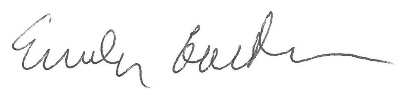 ___________________________________		______________________________________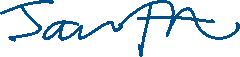 Emily Lardner						James PeytonVice President for Academic Affairs			HCEA President_10/20/22________________________		______________________________________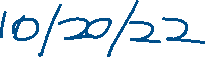 Date							Date